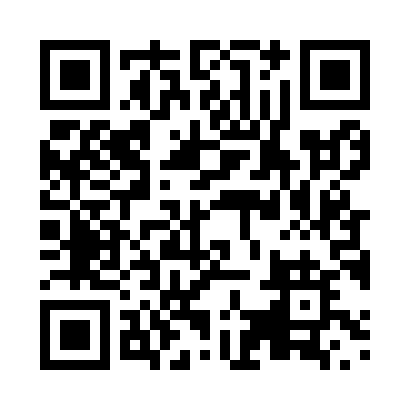 Prayer times for Goudreau, Ontario, CanadaWed 1 May 2024 - Fri 31 May 2024High Latitude Method: Angle Based RulePrayer Calculation Method: Islamic Society of North AmericaAsar Calculation Method: HanafiPrayer times provided by https://www.salahtimes.comDateDayFajrSunriseDhuhrAsrMaghribIsha1Wed4:346:181:356:398:5310:372Thu4:326:171:356:408:5410:393Fri4:306:151:356:418:5610:414Sat4:276:131:356:428:5710:445Sun4:256:121:356:428:5810:466Mon4:236:101:356:439:0010:487Tue4:206:091:356:449:0110:508Wed4:186:071:356:459:0310:529Thu4:166:061:356:469:0410:5410Fri4:146:041:356:479:0510:5711Sat4:116:031:346:479:0710:5912Sun4:096:021:346:489:0811:0113Mon4:076:001:346:499:0911:0314Tue4:055:591:346:509:1111:0515Wed4:035:581:346:519:1211:0716Thu4:015:561:356:519:1311:1017Fri3:595:551:356:529:1511:1218Sat3:565:541:356:539:1611:1419Sun3:545:531:356:549:1711:1620Mon3:525:521:356:549:1811:1821Tue3:505:511:356:559:1911:2022Wed3:485:501:356:569:2111:2223Thu3:475:491:356:569:2211:2424Fri3:455:481:356:579:2311:2625Sat3:435:471:356:589:2411:2826Sun3:415:461:356:589:2511:3027Mon3:405:451:356:599:2611:3128Tue3:405:441:367:009:2711:3229Wed3:405:431:367:009:2811:3230Thu3:395:431:367:019:2911:3331Fri3:395:421:367:029:3011:33